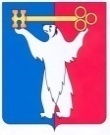 АДМИНИСТРАЦИЯ ГОРОДА НОРИЛЬСКАКРАСНОЯРСКОГО КРАЯПОСТАНОВЛЕНИЕ11.11.2013	    г.Норильск	             № 497В целях осуществления на территории муниципального образования город Норильск мероприятий, способствующих социальной поддержке безработных граждан, в том числе испытывающих трудности в поиске работы, а также временному трудоустройству несовершеннолетних граждан в возрасте от 14 до 18 лет в свободное от учебы время, руководствуясь статьей 7.2 Закона Российской Федерации от 19.04.1991 № 1032-1 «О занятости населения в Российской Федерации», Постановлением Правительства Российской Федерации от 14.07.1997 № 875 «Об утверждении Положения об организации общественных работ», муниципальной программой «Содействие занятости населения» на 2014-2016 гг.,ПОСТАНОВЛЯЮ:1. Утвердить Порядок предоставления средств из бюджета муниципального образования город Норильск на частичное (полное) возмещение затрат работодателей на организацию временного трудоустройства безработных граждан (общественные работы, временное трудоустройство безработных граждан, испытывающих трудности в поиске работы, временное трудоустройство безработных граждан в возрасте от 18 до 20 лет, имеющих среднее профессиональное образование и ищущих работу впервые, временное трудоустройство граждан в возрасте от 14 до 18 лет в свободное от учебы время) (прилагается).2. Утвердить типовую форму договора о совместной деятельности по организации временного трудоустройства безработных граждан (общественные работы, временное трудоустройство безработных граждан, испытывающих трудности в поиске работы, временное трудоустройство безработных граждан в возрасте от 18 до 20 лет, имеющих среднее профессиональное образование и ищущих работу впервые) (прилагается).3. Утвердить типовую форму договора о совместной деятельности по организации временного трудоустройства несовершеннолетних граждан в возрасте от 14 до 18 лет в свободное от учебы время (прилагается).4. Утвердить типовую форму договора о полном (частичном) возмещении затрат работодателю на оплату обязательных предварительных медицинских осмотров (обследований) безработных граждан (общественные работы, временное трудоустройство безработных граждан, испытывающих трудности в поиске работы, временное трудоустройство безработных граждан в возрасте от 18 до 20 лет, имеющих среднее профессиональное образование и ищущих работу впервые), несовершеннолетних граждан в возрасте от 14 до 18 лет в свободное от учебы время (прилагается).5. Считать утратившими силу:- постановление Администрации города Норильска от 16.03.2010 № 69     «Об организации временного трудоустройства безработных граждан (общественные работы, временное трудоустройство безработных граждан, испытывающих трудности в поиске работы, временное трудоустройство безработных граждан в возрасте от 18 до 20 лет из числа выпускников образовательных учреждений начального и среднего профессионального образования, ищущих работу впервые, временное трудоустройство граждан в возрасте от 14 до 18 лет в свободное от учебы время) в рамках долгосрочной муниципальной программы «Занятость населения муниципального образования город Норильск»;- постановление Администрации города Норильска от 12.03.2012 № 84       «О внесении изменений в постановление Администрации города Норильска 
от 16.03.2010 № 69»;- постановление Администрации города Норильска от 23.05.2012 № 182       «О внесении изменений в постановление Администрации города Норильска 
от 16.03.2010 № 69»;- постановление Администрации города Норильска от 01.08.2012 № 245     «О внесении изменений в постановление Администрации города Норильска 
от 16.03.2010 № 69»;- постановление Администрации города Норильска от 05.10.2012 № 317     «О внесении изменений в постановление Администрации города Норильска 
от 16.03.2010 № 69»;- постановление Администрации города Норильска от 22.11.2012 № 398     «О внесении изменений в постановление Администрации города Норильска 
от 16.03.2010 № 69»;- постановление Администрации города Норильска от 26.03.2013 № 104     «О внесении изменений в постановление Администрации города Норильска 
от 16.03.2010 № 69»;- постановление Администрации города Норильска от 04.04.2013 № 121     «О внесении изменений в постановление Администрации города Норильска 
от 16.03.2010 № 69», за исключением п. 1.1.6. Опубликовать настоящее постановление в газете «Заполярная правда» и разместить его на официальном сайте муниципального образования город Норильск.7. Настоящее постановление вступает в силу с 01.01.2014.Руководитель Администрации города Норильска		                     А.Б. РужниковУТВЕРЖДЕНпостановлениемАдминистрациигорода Норильскаот 11.11.2013 № 497Порядок предоставления средств из бюджета муниципального образования город Норильск на частичное (полное) возмещение затрат работодателей на организацию временного трудоустройства безработных граждан (общественные работы, временное трудоустройство безработных граждан, испытывающих трудности в поиске работы, временное трудоустройство безработных граждан в возрасте от 18 до 20 лет, имеющих среднее профессиональное образование и ищущих работу впервые, временное трудоустройство граждан в возрасте от 14 до 18 лет в свободное от учебы время)Общие положения1.1. Настоящий Порядок предоставления средств из бюджета муниципального образования город Норильск на частичное (полное) возмещение затрат работодателей на организацию временного трудоустройства безработных граждан (общественные работы, временное трудоустройство безработных граждан в возрасте от 18 до 20 лет, имеющих среднее профессиональное образование и ищущих работу впервые, временное трудоустройство граждан в возрасте от 14 до 18 лет в свободное от учебы время) (далее – Порядок, частичное возмещение затрат работодателей) разработан в соответствии со статьей 7.2 Закона Российской Федерации от 19.04.1991 № 1032-1 «О занятости населения в Российской Федерации», Постановлением Правительства Российской Федерации от 14.07.1997 № 875 «Об утверждении Положения об организации общественных работ», решением Норильского городского Совета депутатов «О бюджете муниципального образования город Норильск»  на соответствующий финансовый год и на плановый период, муниципальной программой «Содействие занятости населения» на 2014-2016 гг.1.2. Настоящий Порядок определяет условия и механизм предоставления средств из бюджета муниципального образования город Норильск на частичное (полное) возмещение затрат работодателей: - организующих общественные работы для безработных граждан, в том числе испытывающих трудности в поиске работы;- организующих временное трудоустройство безработных граждан, испытывающих трудности в поиске работы, временное трудоустройство безработных граждан в возрасте от 18 до 20 лет, имеющих среднее профессиональное образование и ищущих работу впервые;- организующих временное трудоустройство несовершеннолетних граждан в возрасте от 14 до 18 лет в свободное от учебы время;- на оплату обязательных предварительных медицинских осмотров (обследований) безработных граждан (общественные работы, временное трудоустройство безработных граждан, испытывающих трудности в поиске работы, временное трудоустройство безработных граждан в возрасте от 18 до 20 лет, имеющих среднее профессиональное образование и ищущих работу впервые), несовершеннолетних граждан в возрасте от 14 до 18 лет в свободное от учебы время.1.3. Ежегодно постановлением Администрации города Норильска устанавливается перечень видов деятельности, осуществляемых на территории муниципального образования город Норильск, которым придается статус общественных работ.1.4. Под общественными работами понимается трудовая деятельность, имеющая социально полезную направленность и организуемая в качестве дополнительной социальной поддержки безработных и ищущих работу граждан.К общественным работам не относится деятельность, связанная с необходимостью срочной ликвидации последствий аварий, стихийных бедствий, катастроф и других чрезвычайных ситуаций и требующая специальной подготовки работников, а также их квалифицированных и ответственных действий в кратчайшие сроки.2. Порядок предоставления средств из бюджета муниципального образования город Норильск на частичное (полное) возмещение затрат работодателей2.1. Частичное (полное) возмещение затрат работодателей осуществляется Администрацией города Норильска в пределах бюджетных ассигнований и лимитов бюджетных обязательств, утвержденных в соответствии со сводной бюджетной росписью расходов местного бюджета на текущий финансовый год и на плановый период. 2.2. Основанием для частичного (полного) возмещения затрат работодателей являются договоры:- о совместной деятельности по организации временного трудоустройства безработных граждан (общественные работы, временное трудоустройство безработных граждан, испытывающих трудности в поиске работы, временное трудоустройство безработных граждан в возрасте от 18 до 20 лет, имеющих среднее профессиональное образование и ищущих работу впервые);- о совместной деятельности несовершеннолетних граждан в возрасте от 14 до 18 лет в свободное от учебы время;- о полном (частичном) возмещении затрат работодателю на оплату обязательных предварительных медицинских осмотров (обследований) безработных граждан (общественные работы, временное трудоустройство безработных граждан, испытывающих трудности в поиске работы, временное трудоустройство безработных граждан в возрасте от 18 до 20 лет, имеющих среднее профессиональное образование и ищущих работу впервые), несовершеннолетних граждан в возрасте от 14 до 18 лет в свободное от учебы время.Указанные в настоящем пункте договоры заключаются между Администрацией города Норильска, КГКУ «Центр занятости населения города Норильска» (далее - КГКУ «ЦЗН г. Норильска) и работодателями по типовым формам, утвержденным постановлением Администрации города Норильска.2.3. Договоры в обязательном порядке должны включать в себя следующие сведения: цели, условия и порядок частичного (полного) возмещения затрат работодателей, ответственность Сторон за неисполнение или ненадлежащее исполнение обязательств по договору.2.4. Администрация города Норильска перечисляет денежные средства работодателям в размере, сроки и порядке, предусмотренные договорами.УТВЕРЖДЕНпостановлениемАдминистрациигорода Норильскаот 11.11.2013 № 497Договор о совместной деятельности по организации временного трудоустройства безработных граждан (общественные работы, временное трудоустройство безработных граждан, испытывающих трудности в поиске работы, временное трудоустройство безработных граждан в возрасте от 18 до 20 лет, имеющих среднее профессиональное образование и ищущих работу впервые)(типовая форма)г. Норильск                                                                                        «____»__________г.Администрация города Норильска, именуемая в дальнейшем «Администрация» в лице _____________________________________, действующего на основании ______________________________________________,Краевое государственное казенное учреждение «Центр занятости населения города Норильска», от имени субъекта Российской Федерации – Красноярского края, именуемое в дальнейшем «Центр», в лице ________________,действующего на основании ______________________________________________,_____________________________________________________________________                      (наименование организации, предприятия-работодателя)именуемая (-ый) в дальнейшем «Работодатель», в лице _______________________,вместе именуемые «Стороны», заключили настоящий договор о нижеследующем:Предмет договора1.1. Предметом настоящего договора является совместная деятельность Сторон по организации на территории муниципального образования город Норильск оплачиваемых общественных (временных) работ социально-полезной направленности для обеспечения временной занятости безработных граждан, временного трудоустройства безработных граждан, испытывающих трудности в поиске работы, временное трудоустройство безработных граждан в возрасте от 18 до 20 лет, имеющих среднее профессиональное образование и ищущих работу впервые (далее - общественные (временные) работы, граждане), на условиях полного (частичного) возмещения затрат Работодателю, связанных с организацией общественных (временных) работ, из средств местного бюджета в порядке и размерах, предусмотренных настоящим договором.1.2. В рамках совместной деятельности Работодатель обязуется организовать временные рабочие места для выполнения общественных (временных) работ и выполнять иные обязанности, предусмотренные настоящим договором, Центр - направить Работодателю граждан, Администрация - полностью (частично) возместить Работодателю затраты, связанные с организацией общественных (временных)  работ (далее - возмещение затрат), в пределах средств, предусмотренных абзацем 3 пункта 3.1 настоящего договора.2. Обязанности Сторон2.1. Работодатель обязуется:2.1.1. Создать _________(______________) временных рабочих мест для выполнения общественных (временных) работ гражданами, направленными Центром в период с _________ г. по _________ г., имеющими квалификацию (профессию, специальность, должность): ______________. Место проведения общественных (временных) работ: ____________________________________.2.1.2. Принять на созданные временные рабочие места для выполнения общественных (временных) работ граждан, направленных Центром (далее - участники общественных (временных) работ), путем заключения с ними срочных трудовых договоров в соответствии с действующим трудовым законодательством (ст. 59 Трудового кодекса Российской Федерации) на срок ______(____________) месяц(-а, -ев).2.1.3. Обеспечить безопасные условия труда и проведение инструктажа по технике безопасности, в соответствии с действующим законодательством Российской Федерации, в отношении участников общественных (временных) работ в рамках настоящего договора.2.1.4. Производить оплату труда участникам общественных (временных) работ, в соответствии с действующим трудовым законодательством. При этом оплата труда участников общественных (временных) работ не должна быть ниже размера минимальной заработной платы, установленного в Красноярском крае нормативно-правовыми актами Правительства Красноярского края и/или соглашением краевой трехсторонней комиссией по регулированию социально-трудовых отношений, с учетом районного коэффициента и процентных надбавок, предусмотренных за работу в районах Крайнего Севера.2.1.5. Направлять Центру подтверждение о трудоустройстве и увольнении каждого участника общественных (временных) работ, в течение 3-х рабочих дней со дня заключения и расторжения с ним срочного трудового договора.2.1.6. Ежемесячно предоставлять Центру в течение 5-ти рабочих дней по окончании отчетного периода_____ (___________) в 3-х экземплярах подписанные руководителем, главным бухгалтером и скрепленные печатью Работодателя:- табель учета рабочего времени участников общественных (временных) работ;- счет, выставленный Администрации, на полное (частичное) возмещение затрат Работодателю на оплату труда участников общественных (временных) работ из средств местного бюджета (на выплату заработной платы, пособия по временной нетрудоспособности, на выплату денежной компенсации за неиспользованный отпуск (с учетом страховых взносов на обязательное пенсионное страхование, на обязательное социальное страхование на случай временной нетрудоспособности и в связи с материнством, на обязательное медицинское страхование, на обязательное социальное страхование от несчастных случаев на производстве и профзаболеваний (далее - страховые взносы); на оплату услуг кредитного учреждения по выдаче наличных денежных средств на выплату заработной платы участникам общественных (временных) работ));- расчетную ведомость (на бумажном и электронном носителях) на полное (частичное) возмещение затрат Работодателю на оплату труда участников общественных (временных) работ из средств местного бюджета по форме согласно  приложению 2 к договору (на выплату заработной платы, пособия по временной нетрудоспособности, на выплату денежной компенсации за неиспользованный отпуск (с учетом страховых взносов); на оплату услуг кредитного учреждения по выдаче наличных денежных средств на выплату заработной платы участникам общественных (временных) работ) в соответствии с расчетом средств на полное (частичное) возмещение затрат Работодателю по форме согласно приложению 1 к настоящему договору;- акт выполненных работ по форме согласно приложению 3 к настоящему договору.2.1.7. Использовать перечисляемые Администрацией денежные средства исключительно по целевому назначению - на полное (частичное) возмещение затрат на оплату труда участников общественных (временных) работ (возмещение затрат на выплату заработной платы, пособия по временной нетрудоспособности, на выплату денежной компенсации за неиспользованный отпуск (с учетом страховых взносов); на оплату услуг кредитного учреждения по выдаче наличных денежных средств на выплату заработной платы участникам общественных (временных)  работ).2.2. Центр обязуется:2.2.1. Информировать граждан, зарегистрированных в Центре с целью поиска работы, о видах организуемых общественных (временных) работ, порядке их проведения, условиях и режиме работы, оплате труда.2.2.2. Направить Работодателю в период с ___________ г. по ___________ г. ориентировочно ______(__________) граждан на ______(__________) временно созданные рабочие места в соответствии с решением постоянно действующей комиссии, созданной Администрацией города Норильска, по определению количества организуемых рабочих мест. Количество участников общественных (временных)  работ определяется с учетом наличия кандидатов на участие в общественных (временных) работах.2.2.3. Вести учет граждан, направленных Работодателю для выполнения общественных (временных) работ.2.2.4. В случае досрочного прекращения участия в общественных (временных) работах гражданами, направленными Центром, по любым основаниям, за исключением временной нетрудоспособности, подтвержденной документом установленного образца, дополнительно направить граждан для участия в общественных (временных) работах в порядке, предусмотренном пунктом 2.2.2 настоящего договора.2.2.5. Ежемесячно предоставлять Администрации (Управлению труда и трудовых ресурсов Администрации города Норильска (далее – Управление труда) (в течение 3-х рабочих дней со дня предоставления Центру Работодателем документов, указанных в пункте 2.1.6 настоящего договора, заявку на финансирование текущего платежа для полного (частичного) возмещения затрат Работодателю на цели, предусмотренные настоящим договором, с приложением документов Работодателя, указанных в пункте 2.1.6 настоящего договора.2.3. Администрация обязуется:2.3.1. Произвести в порядке, сроки и размерах, предусмотренных настоящим договором, расчеты с Работодателем путем перечисление сумм полного (частичного) возмещения затрат на расчетный счет Работодателя, открытый в кредитном учреждении, в пределах средств, утвержденных решением Норильского городского Совета депутатов «О бюджете муниципального образования город Норильск»  от __________г. №______на _______ год и плановый период_______ и _______ годов.3. Цена договора3.1. Цена настоящего договора определяется:- затратами Работодателя на организацию общественных (временных) работ в соответствии с настоящим договором;- размером суммы полного (частичного) возмещения, перечисленной Администрацией Работодателю в соответствии с разделом 4 настоящего договора с учетом среднего периода выплат ________(___________) месяц(-а, -ев) и предварительно составляет ___________(_____________________________________) руб.______ коп.3.2. Размер платежа на полное (частичное) возмещение затрат Работодателю на оплату труда участников общественных (временных) работ рассчитывается по фактическим затратам и не может превышать (из расчета на одного человека в месяц, предусмотренного в приложении 1 к настоящему договору) сумму ________(_____________________) руб. __________ коп. с начислением на нее денежной компенсации за неиспользованный отпуск в размере ____________________. При неполной отработке рабочего времени расчет размера платежа производится пропорционально времени, фактически отработанному участником общественных (временных) работ.3.3. Размер платежа на полное возмещение затрат Работодателю на оплату услуг кредитного учреждения по выдаче наличных денежных средств на выплату заработной платы участникам общественных (временных) работ рассчитывается по фактическим затратам и не может превышать сумму ________________________ руб.__________ коп., предусмотренную в приложении 1 к настоящему договору.3.4. Размер платежа на полное возмещение затрат Работодателю на оплату пособия по временной нетрудоспособности рассчитывается по фактическим затратам (в соответствии со статьей 3 Федерального закона от 29.12.2006               № 255-ФЗ «Об обязательном социальном страховании на случай временной нетрудоспособности и в связи с материнством») и не может превышать сумму ________________________ руб.__________ коп., предусмотренную в    приложении 1 к настоящему Договору.4. Порядок финансирования4.1. Работодатель ежемесячно предоставляет Центру в течение 5-ти рабочих дней со дня окончания отчетного периода (_________), документы в соответствии с пунктом 2.1.6 настоящего договора.4.2. Центр в течение 3-х рабочих дней со дня представления Работодателем документов, предусмотренных пунктом 2.1.6 настоящего договора, направляет в Администрацию (Управление труда) на согласование заявку на оплату текущего платежа для полного (частичного) возмещения затрат Работодателю, с приложением документов Работодателя, указанных в пункте 2.1.6 настоящего договора.4.3. Администрация (Управление труда) в течение 4-х рабочих дней согласовывает полученные от Центра документы, предусмотренные пунктом 4.2 договора, оформляет и предоставляет в Администрацию (отдел финансирования, учета и отчетности Администрации города Норильска (далее – Отдел) заявку на финансирование текущего платежа.4.4. На основании полученной заявки в течение 3-х рабочих дней Администрация (Отдел) осуществляет перечисление средств текущего платежа на расчетный счет Работодателя.4.5. Допускается нарушение сроков, предусмотренных настоящим разделом, при осуществлении расчетов Администрации с Работодателем в следующих случаях:- несвоевременного представления Работодателем Центру документов, предусмотренных пунктом 2.1.6 настоящего договора;- несвоевременного предоставления Центром Администрации (Управлению труда) документов, предусмотренных пунктом 2.2.5 настоящего договора;- в случае обнаружения ошибок в документах, переданных Администрации (Управлению труда) Центром.5. Ответственность Сторон5.1. За неисполнение или ненадлежащее исполнение обязательств по настоящему договору Стороны несут ответственность в соответствии с действующим гражданским законодательством.5.2. В случае нецелевого использования денежных средств Администрации Работодатель, помимо возврата в полном объёме полученных от Администрации денежных средств, обязан уплатить проценты за пользование денежными средствами за весь период неосновательного пользования исходя из ставки рефинансирования Центрального банка России, действующей на день возврата средств Администрации или на день предъявления иска в суд (в случае невозврата денежных средств в добровольном порядке).6. Изменение и досрочное расторжение договора6.1. Условия настоящего договора могут быть изменены или дополнены по соглашению Сторон.6.2. Любые изменения и дополнения к настоящему договору действительны при условии, что они совершены в письменной форме и подписаны уполномоченными представителями Сторон в виде дополнительных соглашений к договору.6.3. Настоящий договор может быть расторгнут досрочно по взаимному согласию Сторон или в одностороннем порядке по инициативе любой из Сторон с обязательным письменным уведомлением другой Стороны не менее чем за две недели до предполагаемой даты расторжения договора.6.4. При изменении наименования, местонахождения, банковских реквизитов или реорганизации Стороны письменно уведомляют об этом друг друга в течение 10-ти рабочих дней с даты соответствующего изменения (реорганизации).7. Заключительные положения7.1. Договор вступает в силу с даты подписания его Сторонами, распространяет свое действие на правоотношения Сторон, фактически возникшие с ________ г. и действует по _________ г.7.2. Все споры и разногласия, возникающие между Сторонами в результате исполнения настоящего договора, разрешаются путем переговоров, а в случае не достижения согласия - в судебном порядке.7.3. Во всех случаях, неурегулированных настоящим договором, Стороны руководствуются действующим законодательством Российской Федерации.7.4. Договор составлен в 3-х экземплярах, имеющих равную юридическую силу, по одному - для каждой из Сторон.7.5. Приложения 1, 2, 3 к настоящему договору являются его неотъемлемой частью.8. Юридические адреса, банковские реквизиты и подписиАдминистрация                                         Центр                                        Работодатель         Приложение 1         к Договору          о совместной деятельности по организации          временного трудоустройства безработных граждан          (общественные работы, временное трудоустройство         безработных граждан, испытывающих трудности в поиске         работы, временное трудоустройство безработных          граждан в возрасте от 18 до 20 лет, имеющих среднее          профессиональное образование и ищущих работу впервые)Расчет средств на полное (частичное) возмещение затрат работодателюна_________________    1. Возмещение  затрат Работодателю на заработную плату одного участникаобщественных (временных) работ при полной отработке рабочего времени, в месяц:    _________________________    _________________________    2. Возмещение   затрат   Работодателю   на   денежную   компенсацию  занеиспользованный отпуск одним участником общественных (временных) работ, в месяц:    _________________________    _________________________    3. Возмещение  затрат  Работодателю  по  выплате  пособия  по временнойнетрудоспособности одному участнику общественных (временных) работ, в месяц:    _______________________    ________________________    4.   Возмещение   затрат   Работодателю   на  оплату  труда  участниковобщественных (временных) работ по договору:    ________________________    ________________________    5.   Возмещение   затрат   Работодателю   на  оплату  услуг  кредитногоучреждения  по выдаче наличных денежных средств на выплату заработной платыучастникам общественных (временных) работ:    ________________________    ________________________    6.  Возмещение  затрат  Работодателю  на  страховые взносы с заработнойплаты участникам общественных (временных) работ:    ________________________    ________________________Администрация                                         Центр                                        РаботодательПриложение 2к Договору о совместной деятельности по организации временноготрудоустройства безработных граждан (общественные работы, временное трудоустройство безработных граждан, испытывающих трудности в поиске работы, временное трудоустройство безработных граждан в возрасте от 18 до 20 лет, имеющих среднее профессиональное образование и ищущих работу впервые)Расчетная ведомость на полное (частичное) возмещение затрат РаботодателюРуководитель                                           _____________ Ф.И.О.Главный бухгалтер                                  _____________ Ф.И.О.М.П.         Приложение 3         к Договору о совместной         деятельности по организации временного         трудоустройства безработных граждан         (общественные работы,         временное трудоустройство безработных         граждан, испытывающих трудности в поиске         работы, временное трудоустройство безработных          граждан в возрасте от 18 до 20 лет, имеющих среднее          профессиональное образование и ищущих работу впервые)Акт выполненных работ по договору о совместной деятельности по организации временного трудоустройства безработных граждан (общественные работы, временное трудоустройство безработных граждан, испытывающих трудности в поиске работы, временное трудоустройство безработных граждан в возрасте от 18 до 20 лет, имеющих среднее профессиональное образование и ищущих работу впервые)от «__» ____________ г. № _____1. В соответствии с договором от «___»_________________ г. № ________________________________________________ организовано __________________________   (наименование Работодателя)                   (количество рабочих мест)рабочих мест.2. В период с «___»___________ по «___» _________________ г. в ___________приняли участие ___________________________________________________________                                (количество граждан, принявших участие)3. Виды выполненных работ: ___________________________________________________________________________________________________________________________________________________________________________________________5. Общая  сумма  затрат  Работодателя  по  настоящему  договору за отчетныйпериод _______________________ составила _____________________________руб.Администрация                                         Центр                                        РаботодательУТВЕРЖДЕНпостановлениемАдминистрациигорода Норильскаот 11.11.2013 № 497Договоро совместной деятельности по организации временного трудоустройства несовершеннолетних граждан в возрасте от 14 до 18 лет в свободное от учебы время (типовая форма)г. Норильск                                                                                       «___» ___________ г.Администрация города Норильска, именуемая в дальнейшем «Администрация» в лице _____________________________________, действующего на основании______________________________________________,Краевое государственное казенное учреждение «Центр занятости населения города Норильска», от имени субъекта Российской Федерации – Красноярского края, именуемое в дальнейшем «Центр», в лице ________________,действующего на основании ______________________________________________,_____________________________________________________________________                      (наименование организации, предприятия-работодателя)именуемая (-ый) в дальнейшем «Работодатель», в лице________________________,вместе именуемые «Стороны», заключили настоящий договор о нижеследующем:1. Предмет договора1.1. Предметом настоящего договора является совместная деятельность Сторон по организации временного трудоустройства несовершеннолетних граждан в возрасте от 14 до 18 лет в свободное от учебы время (далее - участники временных работ) в целях обеспечения их временной занятости и выплаты им материальной поддержки в соответствии с Законом Российской Федерации            от 19.04.1991 № 1032-1 «О занятости населения в Российской Федерации» на условиях частичного возмещения затрат Работодателю из средств местного бюджета в порядке и размерах, предусмотренных настоящим договором.1.2. В рамках совместной деятельности Работодатель обязуется создать временные рабочие места для трудоустройства участников временных работ (далее - временные рабочие места) и выполнять иные обязанности, предусмотренные настоящим договором, Центр - направить Работодателю участников временных работ и выплатить им материальную поддержку из средств краевого бюджета, а Администрация - частично возместить Работодателю затраты, связанные с организацией временного трудоустройства участников временных работ (далее - частичное возмещение затрат) в пределах средств, предусмотренных абзацем 2 пункта 3.1 настоящего договора.2. Обязанности Сторон2.1. Работодатель обязуется:2.1.1. Создать для участников временных работ в период с ______ г. по ______ г. ___________(__________________) временных рабочих мест.2.1.2. Принять по направлению Центра на ___________(______________) временных рабочих места участников временных работ по профессии, специальности _______________ путем заключения с ними срочных трудовых договоров в соответствии с трудовым законодательством Российской Федерации (ст. 59 Трудового кодекса Российской Федерации) на срок __________(______________) месяца(-ев).2.1.3. Обеспечить участникам временных работ условия труда в соответствии с требованиями трудового законодательства Российской Федерации и условиям охраны труда и техники безопасности.2.1.4. Направлять Центру копии приказов о приеме и увольнении каждого участника временных работ в течение 3-х рабочих дней со дня заключения или расторжения с ним срочного трудового договора.2.1.5. Установить участникам временных работ единую продолжительность рабочего дня - часа в соответствии с ежегодно издаваемым постановлением Администрации города Норильска «Об организации временной занятости несовершеннолетних граждан в возрасте от 14 до 18 лет в свободное от учебы время».2.1.6. Выплачивать заработную плату участникам временных работ в соответствии с требованиями трудового законодательства Российской Федерации. При этом размер оплаты труда каждого участника временных работ не может быть ниже размера минимальной заработной платы, установленного в Красноярском крае нормативно-правовыми актами Правительства Красноярского края и/или соглашением краевой трехсторонней комиссией по регулированию социально-трудовых отношений, с учетом районного коэффициента и процентных надбавок, предусмотренных за работу в районах Крайнего Севера.2.1.7. Ежемесячно предоставлять Центру в течение 5-ти рабочих дней по окончании отчетного периода ______________(______________) в 3-х экземплярах, подписанные руководителем и главным бухгалтером и скрепленные печатью Работодателя:- табель учета рабочего времени участников временных работ с указанием баланса и фактически отработанного ими времени в днях и часах;- счет, выставленный Администрации города Норильска, на частичное возмещение затрат Работодателю на оплату труда участников временных работ из средств местного бюджета (частичное возмещение затрат на выплату заработной платы, на выплату денежной компенсации за неиспользованный отпуск);- расчетную ведомость (на бумажном и электронном носителе) на частичное возмещение затрат Работодателю на оплату труда участников временных работ из средств местного бюджета по форме согласно приложению 2 к настоящему договору (частичное возмещение затрат на выплату заработной платы, на выплату денежной компенсации за неиспользованный отпуск) в соответствии с расчетом средств на частичное возмещение затрат Работодателю по форме согласно приложению 1 к настоящему договору;- акт выполненных работ по форме согласно приложению 3 к настоящему договору.2.1.8. Ежемесячно предоставлять Центру в течение 5-ти рабочих дней по окончании отчетного периода _________(_________) в 2-х экземплярах, подписанную руководителем и скрепленную печатью Работодателя справку о фактическом количестве дней участия несовершеннолетних граждан по форме согласно приложению 4 к настоящему договору.2.1.9. Использовать перечисляемые Администрацией денежные средства исключительно по целевому назначению - на частичное возмещение затрат на оплату труда участников временных работ (частичное возмещение затрат на выплату заработной платы, на выплату денежной компенсации за неиспользованный отпуск).2.2. Центр обязуется:2.2.1. Направить Работодателю _______(____________) участников временных работ для временного трудоустройства на _______(_______________) временные рабочие места, созданные Работодателем. Место проведения временных работ _____________________.2.2.2. В случае досрочного прекращения трудового договора участником временных работ по любым основаниям, предусмотренным трудовым законодательством Российской Федерации, дополнительно направить участников временных работ на освободившиеся рабочие места.2.2.3. Осуществлять учет участников временных работ.2.2.4. Производить расчет материальной поддержки из средств краевого бюджета по каждому участнику временных работ согласно справки о фактическом количестве дней участия несовершеннолетних граждан в течение 5-ти рабочих дней со дня её предоставления Работодателем Центру, в размере ___________(__________________________) руб. _____ коп., при условии полной отработки рабочего времени, включая периоды временной нетрудоспособности, подтвержденные листком временной нетрудоспособности. При неполной отработке участником временных работ рабочего времени за период организованных в условиях действия настоящего договора временных работ, расчет материальной поддержки производится пропорционально фактически отработанному времени.2.2.5. Перечислять материальную поддержку участникам временных работ в размере, предусмотренном пунктом 2.2.4 настоящего договора, на их лицевые счета, открытые в кредитных организациях Российской Федерации, в течение 5-ти рабочих дней со дня предоставления Работодателем документов, предусмотренных пунктом 2.1.7 настоящего договора.2.2.6. Осуществлять контроль перечисления материальной поддержки в соответствии с пунктами 2.2.4, 2.2.5 настоящего договора на лицевые счета участников временных работ, открытые ими в кредитных организациях Российской Федерации.2.2.7. Ежемесячно предоставлять Администрации (Управлению труда) в течение 3-х рабочих дней со дня предоставления Центру Работодателем документов, указанных в пункте 2.1.7 настоящего договора, заявку на финансирование текущего платежа для полного (частичного) возмещения затрат Работодателю на цели, предусмотренные настоящим договором, с приложением документов Работодателя, указанных в пункте 2.1.7 настоящего договора.2.3. Администрация обязуется:2.3.1. Произвести в порядке, сроки и размерах, предусмотренных настоящим договором, расчеты с Работодателем путем перечисление сумм полного (частичного) возмещения затрат на расчетный счет Работодателя, открытый в кредитном учреждении, в пределах средств, утвержденных решением Норильского городского Совета депутатов «О бюджете муниципального образования город Норильск»  от __________г. №______на _______ год и плановый период_______ и _______ годов.3. Цена договора3.1. Цена настоящего договора определяется как общая сумма денежных средств, направляемых Сторонами на организацию временной занятости участников временных работ и выплату им материальной поддержки с учетом среднего периода участия во временных работах их участников _______ месяца (-ев), при этом:- общая сумма денежных средств Администрации определяется общей суммой частичного возмещения затрат, перечисленной Администрацией Работодателю в соответствии с разделом 4 настоящего договора, и предварительно составляет _________(_________________) руб. __________ коп. из расчета:___________________________________________________________________, где:__________________________ руб. - сумма частичного возмещения затрат Работодателю на __________________________, в расчете на каждого участника временных работ;__________________________мес. - средний период выплат;__________________________ чел. - количество участников временных работ;- общая сумма денежных средств Центра определяется общей суммой финансовых средств в соответствии с пунктом 2.2.4 настоящего договора, в пределах лимитов бюджетных ассигнований и объемов финансирования, выделенных Центру по данному направлению из средств краевого бюджета на _________ г., и предварительно составляет ___________(________________________________) руб. ________ коп. из расчета:__________________________________________________________________, где:____________________________________________________________ руб. - сумма материальной поддержки на каждого участника временных работ;________________________________________________мес. - средний период выплат;______________________________ чел. - количество участников временных работ.- общая сумма денежных средств Работодателя определяется общей суммой затрат на оплату труда участников временных работ в соответствии с пунктом 2.1.6 настоящего договора, и иными расходами, связанными с созданием временных рабочих мест для участников временных работ.3.2. Общая сумма возмещения затрат Работодателю на оплату труда участников временных работ (частичное возмещение затрат на выплату заработной платы, на выплату денежной компенсации за неиспользованный отпуск) рассчитывается исходя из размера возмещения затрат на одного участника временных работ, условно приравненного к _____руб. _______ коп., в расчете на каждого участника временных работ (приложение 1 к настоящему договору).При неполной отработке участниками временных работ рабочего времени, расчет частичного возмещения затрат по заработной плате, предусмотренных настоящим пунктом, производится пропорционально фактически отработанному ими времени.4. Порядок финансирования4.1. Работодатель ежемесячно представляет Центру в течение 5-ти рабочих дней со дня окончания отчетного периода (___________) документы, указанные в пунктах 2.1.7, 2.1.8  настоящего договора.4.2. Центр в течение 5-ти рабочих дней со дня представления Работодателем документов, предусмотренных в пункте 2.1.8 настоящего договора, производит перечисление сумм материальной поддержки на лицевые счета участников временных работ, открытые в кредитных организациях Российской Федерации.4.3. Центр в течение 3-х рабочих дней со дня представления Работодателем документов, предусмотренных пунктом 2.1.7 настоящего договора, направляет в Администрацию (Управление труда) на согласование заявку на оплату текущего платежа для полного (частичного) возмещения затрат Работодателю, с приложением документов Работодателя, указанных в пункте 2.1.7 настоящего договора.4.4. Администрация (Управление труда) в течение 7-ми рабочих дней согласовывает полученные от Центра документы, предусмотренные пунктом 4.3 договора, оформляет и предоставляет в Администрацию (Отдел) заявку на финансирование текущего платежа.4.5. На основании полученной заявки в течение 3-х рабочих дней Администрация (Отдел) осуществляет перечисление средств текущего платежа на расчетный счет Работодателя.4.6. Допускается нарушение сроков, предусмотренных пунктом 4.2 настоящего договора, при осуществлении перечисления Центром сумм материальной поддержки участникам временных работ в случаях:- несвоевременного финансирования Центра из краевого бюджета;- несвоевременного предоставления Работодателем Центру документов, предусмотренных пунктом 2.1.8 договора.4.7. Допускается нарушение сроков, предусмотренных настоящим разделом, при осуществлении расчетов Администрации с Работодателем, в следующих случаях:- несвоевременного предоставления Работодателем Центру документов, предусмотренных пунктом 2.1.7 настоящего договора;- несвоевременного предоставления Центром документов, предусмотренных пунктом 4.3 настоящего договора;- в случае обнаружения ошибок в документах, переданных Администрации (Управлению труда) Центром.5. Ответственность Сторон5.1. За неисполнение или ненадлежащее исполнение обязательств по договору Стороны несут ответственность в соответствии с действующим гражданским законодательством.5.2. В случае нецелевого использования денежных средств Администрации Работодатель, помимо возврата в полном объёме полученных от Администрации денежных средств, обязан уплатить проценты за пользование денежными средствами за весь период неосновательного пользования исходя из ставки рефинансирования Центрального банка России, действующей на день возврата средств Администрации или на день предъявления иска в суд (в случае невозврата денежных средств в добровольном порядке).6. Изменение и досрочное расторжение договора6.1. Условия настоящего договора могут быть изменены или дополнены по соглашению Сторон.6.2. Любые изменения и дополнения к настоящему договору действительны при условии, что они совершены в письменной форме и подписаны уполномоченными представителями Сторон в виде дополнительных соглашений к договору.6.3. Настоящий договор может быть расторгнут досрочно по взаимному согласию Сторон или в одностороннем порядке по инициативе любой из Сторон с обязательным письменным уведомлением другой Стороны не менее чем за две недели до предполагаемой даты расторжения договора.6.4. При изменении наименования, местонахождения, банковских реквизитов или реорганизации Стороны письменно уведомляют об этом друг друга в течение 10-ти рабочих дней с даты соответствующего изменения (реорганизации).7. Заключительные положения7.1. Договор вступает в силу с даты подписания его Сторонами, распространяет свое действие на правоотношения Сторон, фактически возникшие с _______ г. и действует по _________ г.7.2. Все споры и разногласия, возникающие между Сторонами в результате исполнения настоящего договора, разрешаются путем переговоров, а в случае не достижения согласия - в судебном порядке.7.3. Во всех случаях, неурегулированных настоящим договором, Стороны руководствуются действующим законодательством Российской Федерации.7.4. Договор составлен в 3-х экземплярах, имеющих равную юридическую силу, по одному - для каждой из Сторон.7.5. Приложения 1, 2, 3, 4 к настоящему договору являются его неотъемлемой частью.8. Юридические адреса, банковские реквизиты и подписи СторонАдминистрация                                         Центр                                        РаботодательПриложение 1к Договору о совместной деятельностипо организации временного трудоустройстванесовершеннолетних граждан в возрастеот 14 до 18 лет в свободное от учебы времяРасчет средств на частичное возмещение затрат работодателюна ______________1. Частичное возмещение затрат Работодателю на выплату заработной платы одного участника временных работ при полной отработке рабочего времени, в месяц:____________________________________________________2. Частичное возмещение затрат Работодателю на выплату денежной компенсации за неиспользованной отпуск одним участником общественных работ, в месяц:____________________________________________________3. Частичное возмещение затрат Работодателю на оплату труда участников временных работ по договору:____________________________________________________Администрация                                             Центр                                      РаботодательПриложение 2к Договору о совместной деятельностипо организации временного трудоустройстванесовершеннолетних граждан в возрастеот 14 до 18 лет в свободное от учебы времяРасчетная ведомость на частичное возмещение затрат Работодателю на оплату труда участников временных работ из средств местного бюджетаза ___________ 20 __ г.  Руководитель ________________                                    Ф.И.О.    Главный бухгалтер ________________                           Ф.И.О.    М.П.Приложение 3к Договору о совместной деятельностипо организации временного трудоустройстванесовершеннолетних граждан в возрастеот 14 до 18 лет в свободное от учебы времяАкт выполненных работ по договору от «__» ____________ г. № _____о совместной деятельностипо организации временного трудоустройства несовершеннолетних гражданв возрасте от 14 до 18 лет в свободное от учебы времяВ  соответствии  с  договором  от  «___»  ________________  20___  г. № ____организовано ___________________________   ______________________________                         (наименование Работодателя)  (количество временных рабочих мест)временных рабочих мест.    2.  В  период  с  «___»  ___________  по  «____» _________ 20____ г.во временных работах приняли участие _____________________________________                                                                       (количество участников временных работ)    3.  Сумма  частичного  возмещения  затрат  Работодателю  по  настоящемудоговору за отчетный период ______________ составила ______________ рублей.    4.  Сумма  выплаты материальной поддержки участникам временных работ понастоящему  договору  за  отчетный  период  _____________________ составила_________________ рублей.Администрация                                             Центр                                      РаботодательПриложение 4к Договору о совместной деятельностипо организации временного трудоустройстванесовершеннолетних граждан в возрастеот 14 до 18 лет в свободное от учебы времяСправка о фактическом количестве дней участия несовершеннолетних гражданв возрасте от 14 до 18 лет в свободное от учебы времяза ____________________201___ года__________________________________________________________________(наименование Работодателя, его подразделения)* указывается количество календарных дней за период участия, с учетом периода временной нетрудоспособностиРуководитель                         __________                             Ф.И.О.                                                    подписьНачальник ОРП                     __________                              Ф.И.О.                                                    подписьМ.П.Исполнитель Ф.И.О.Тел.__________________УТВЕРЖДЕНпостановлениемАдминистрациигорода Норильскаот  11.11.2013 № 497Договор о полном (частичном) возмещении затрат работодателю на оплату обязательных предварительных медицинских осмотров (обследований) безработных граждан (общественные работы, временное трудоустройство безработных граждан, испытывающих трудности в поиске работы, временное трудоустройство безработных граждан в возрасте от 18 до 20 лет, имеющих среднее профессиональное образование и ищущих работу впервые), несовершеннолетних граждан в возрасте от 14 до 18 лет в свободное от учебы время (типовая форма)г. Норильск                                                                                       «___» ___________ г.Администрация города Норильска, именуемая в дальнейшем «Администрация» в лице _____________________________________, действующего на основании______________________________________________,Краевое государственное казенное учреждение «Центр занятости населения города Норильска», от имени субъекта Российской Федерации – Красноярского края, именуемое в дальнейшем «Центр», в лице ________________,действующего на основании ______________________________________________,_____________________________________________________________________                      (наименование организации, предприятия-работодателя)именуемая (-ый) в дальнейшем «Работодатель», в лице________________________,вместе именуемые «Стороны», заключили настоящий договор о нижеследующем:1. Предмет договора1.1. Предметом настоящего договора является полное (частичное) возмещение Администрацией затрат Работодателя на оплату обязательного предварительного медицинского осмотра (обследования) безработных граждан (общественные работы, временное трудоустройство безработных граждан, испытывающих трудности в поиске работы, временное трудоустройство безработных граждан в возрасте от 18 до 20 лет, имеющих среднее профессиональное образование и ищущих работу впервые) (далее - участники общественных работ), несовершеннолетних граждан в возрасте от 14 до 18 лет в свободное от учебы время (далее - участники временных работ) (далее - участники общественных (временных) работ), принимаемых на работу в рамках муниципальной программы «Содействие занятости населения» на 2014-2016 гг.2. Обязанности Сторон2.1. Работодатель обязуется:2.1.1. В течение 5-ти рабочих дней с даты фактически понесенных затрат на оплату обязательных предварительных медицинских осмотров (обследований) участников общественных (временных) работ предоставить в Центр в 3-х экземплярах следующие документы, подписанные руководителем и главным бухгалтером и скрепленные печатью Работодателя:- счет, выставленный Администрации на полное (частичное) возмещение затрат Работодателю на оплату обязательных предварительных медицинских осмотров (обследований) участников общественных (временных) работ;- расчетную ведомость (на бумажном и электронном носителе) на полное (частичное) возмещение затрат Работодателю на оплату обязательных предварительных медицинских осмотров (обследований) участников общественных (временных) работ, по форме согласно приложению 1 к настоящему договору, и копии платежных документов, подтверждающих факт оплаты обязательных предварительных медицинских осмотров (обследований) участников общественных (временных) работ.- акт исполнения договорных обязательств о полном (частичном) возмещении затрат работодателю на оплату обязательных предварительных осмотров (обследований) участников общественных (временных) работ.2.1.2. Использовать перечисляемые Администрацией денежные средства исключительно по целевому назначению - полное (частичное) возмещение затрат на оплату обязательных предварительных медицинских осмотров (обследований) участников общественных (временных) работ.2.2. Центр обязуется:2.2.1. Предоставлять Администрации (Управлению труда) в течение 3-х рабочих дней со дня предоставления Работодателем Центру документов, указанных в пункте 2.1.1 настоящего договора, заявку на перечисление текущего платежа на полное (частичное) возмещение затрат Работодателю на цели, предусмотренные настоящим договором, с приложением документов Работодателя, указанных в пункте 2.1.1 настоящего договора.2.3. Администрация обязуется:2.3.1. Произвести в порядке, сроки и размере, предусмотренном настоящим договором, расчеты с Работодателем путем перечисления сумм полного (частичного) возмещения затрат на оплату обязательных предварительных медицинских осмотров (обследований) участников общественных (временных) работ, в пределах средств, утвержденных решением Норильского городского Совета депутатов «О бюджете муниципального образования город Норильск»  от __________г. №______на _______ год и плановый период_______ и _______ годов.3. Цена договора3.1. Цена настоящего договора определяется как общая сумма денежных средств, направляемых Администрацией Работодателю на полное (частичное) возмещение затрат на оплату обязательных предварительных медицинских осмотров (обследований) участников общественных (временных работ), при этом:- общая сумма денежных средств Администрации определяется общей суммой полного (частичного) возмещения затрат на оплату обязательных предварительных медицинских осмотров (обследований) участников общественных (временных) работ, перечисленной Администрацией Работодателю в соответствии с разделом 4 настоящего договора, и предварительно составляет _________(_________________) руб. __________ коп. из расчета: ___________________________________________, где:__________________________ руб. - сумма полного (частичного) возмещения затрат Работодателю на оплату обязательных предварительных медицинских осмотров (обследований), в расчете на одного участника общественных (временных) работ;__________________________ руб. - сумма частичного возмещения затрат __________________________ чел. - количество участников общественных (временных) работ, прошедших обязательный предварительный медицинский осмотр (обследование).4. Порядок финансирования4.1. Работодатель представляет Центру в течение 5-ти рабочих дней с даты фактически понесенных затрат по оплате обязательных предварительных медицинских осмотров (обследований) участников общественных (временных) работ документы, указанные в пункте 2.1.1 настоящего договора.4.2. Центр в течение 3-х рабочих дней со дня представления Работодателем документов, предусмотренных пунктом 2.1.1 настоящего договора, направляет в Администрацию (Управление труда) на согласование заявку на оплату текущего платежа на полное (частичное) возмещение затрат Работодателю на цели, предусмотренные настоящим договором, с приложением документов Работодателя, указанных в пункте 2.1.1 настоящего договора.4.3. Администрация (Управление труда) в течение 7-ми рабочих дней согласовывает полученные от Центра документы, предусмотренные пунктом 4.2 договора, оформляет и предоставляет в Администрацию (Отдел) заявку на финансирование текущего платежа.4.4. На основании полученной заявки в течение 3-х рабочих дней Администрация (Отдел) осуществляет перечисление средств текущего платежа на расчетный счет Работодателя.4.5. Допускается нарушение сроков, предусмотренных настоящим разделом, при осуществлении расчетов Администрации с Работодателем в следующих случаях:- несвоевременного предоставления Работодателем Центру документов, предусмотренных пунктом 2.1.1 настоящего договора;- несвоевременного предоставления Центром документов, предусмотренных пунктом 4.2 настоящего договора;- в случае обнаружения ошибок в документах, переданных Администрации (Управлению труда) Центром.5. Ответственность Сторон5.1. За неисполнение или ненадлежащее исполнение обязательств по договору Стороны несут ответственность в соответствии с действующим гражданским законодательством.5.2. В случае нецелевого использования денежных средств Администрации Работодатель, помимо возврата в полном объёме полученных от Администрации денежных средств, обязан уплатить проценты за пользование денежными средствами за весь период неосновательного пользования исходя из ставки рефинансирования Центрального банка России, действующей на день возврата средств Администрации или на день предъявления иска в суд (в случае невозврата денежных средств в добровольном порядке).6. Изменение и досрочное расторжение договора6.1. Условия настоящего договора могут быть изменены или дополнены по соглашению Сторон.6.2. Любые изменения и дополнения к настоящему договору действительны при условии, что они совершены в письменной форме и подписаны уполномоченными представителями Сторон в виде дополнительных соглашений к договору.6.3. Настоящий договор может быть расторгнут досрочно по взаимному согласию Сторон или в одностороннем порядке по инициативе любой из Сторон с обязательным письменным уведомлением другой Стороны не менее чем за две недели до предполагаемой даты расторжения договора.6.4. При изменении наименования, местонахождения, банковских реквизитов или реорганизации Стороны письменно уведомляют об этом друг друга в течение 10-ти рабочих дней с даты соответствующего изменения (реорганизации).7. Заключительные положения7.1. Договор вступает в силу с даты подписания его Сторонами, распространяет свое действие на правоотношения Сторон, фактически возникшие с _______ г. и действует по _________ г.7.2. Все споры и разногласия, возникающие между Сторонами в результате исполнения настоящего договора, разрешаются путем переговоров, а в случае не достижения согласия - в судебном порядке.7.3. Во всех случаях, неурегулированных настоящим договором, Стороны руководствуются действующим законодательством Российской Федерации.7.4. Договор составлен в 3-х экземплярах, имеющих равную юридическую силу, по одному для каждой из Сторон.7.5. Прекращение действия настоящего договора оформляется подписанием акта исполнения договорных обязательств о полном или частичном возмещении затрат работодателю на оплату обязательных предварительных медицинских осмотров (обследований) участников общественных и временных работ по форме согласно приложению 2 к настоящему договору.7.6. Приложение 1 и 2 к настоящему договору является его неотъемлемой частью.8. Юридические адреса, банковские реквизиты и подписи СторонАдминистрация                                         Центр                                          РаботодательПриложение 1к Договору о полном (частичном)возмещении затрат работодателюна оплату обязательных предварительныхмедицинских осмотров (обследований)безработных граждан (общественные работы, временное трудоустройство безработных граждан,испытывающих трудности в поиске работы,временное трудоустройство безработных граждан в возрасте от 18 до 20 лет, имеющихсреднее профессиональноеобразование и ищущих работу впервые),несовершеннолетнихграждан в возрасте от 14 до 18 летв свободное от учебы времяРасчетная ведомость на полное (частичное) возмещение затрат работодателю на оплату обязательных предварительных медицинских осмотров (обследований) участников общественных (временных) работРаботодатель_______________________________________________________________________                                       (Наименование организации, предприятия)Руководитель _________________________________       Ф.И.О.Главный бухгалтер ____________________________       Ф.И.О.М.П.Приложение 2к Договору о полном (частичном)возмещении затрат работодателюна оплату обязательных предварительныхмедицинских осмотров (обследований)безработных граждан (общественные работы, временное трудоустройство безработных граждан,испытывающих трудности в поиске работы,временное трудоустройство безработныхграждан в возрасте от 18 до 20 лет, имеющих среднее профессиональное образование и ищущих работу впервые), несовершеннолетнихграждан в возрасте от 14 до 18 летв свободное от учебы времяАкт исполнения договорных обязательств о полном (частичном) возмещении затрат работодателю на оплату обязательных предварительных медицинских осмотров (обследований) участников общественных (временных) работот «__» ____________ г. № _____Работодатель_______________________________________________________________________                  (Наименование организации, предприятия)    1.  В соответствии с договором от «____» ____________________ 20 ___ г.№_____________________   количество   участников  общественных  (временныхработ),    прошедших   обязательный   предварительный   медицинский  осмотр(обследование) составило __________________ чел.    2. Сумма   полного   (частичного)  возмещения  затрат  Работодателю  понастоящему договору за отчетный период ____________________________________составила ______________________________ рублей.Администрация                                         Центр                                          РаботодательОб организации временного трудоустройства граждан  №
п/пФИО Баланс 
рабочего
времени Фактичес ки
отработан-
ное время Размер 
заработ-
  ной   
платы за
 полный 
 месяц, 
  руб.   Начислено  
 работода-  
   телем    
 заработной 
  платы за  
 фактически 
отработанное
время, руб. 
(гр. 5 / гр.
 3 x гр. 4) Количество 
 неисполь- 
 зованных  
   дней    
 отпуска,  
подлежа щих 
 денежной  
компенса цииРазмер   
компенса- ции за     
 неисполь- 
 зованный  
  отпуск,  
руб.(гр. 5
  / 29,4)Сумма денежной
компенсации за
  неисполь-   
   зованный   
    отпуск    
 начисленная  
работодателем,
руб. (гр. 7 x 
    гр. 8)Начислено  
работодателем
 за три дня  
  временной  
  нетрудо-   
способности, 
    руб.Всего    
затрат   
работода-
теля,    
руб. (гр.
6+ гр. 9 
+ гр. 10)Компенса ция
 затрат по 
заработной 
 плате за  
   счет    
  средств  
 местного  
 бюджета,  
 руб. (гр. 6)Денежная  
компенсация     за     
 неисполь зованный  отпуск и  оплату дней
 временной 
 нетрудо-  
способности
из средств 
местного   
бюджета,   
руб.(гр. 9+ гр. 10)12345678910111213ИТОГО:  Начислено работодателем страховых взносов, включая         
страховой взнос на обязательное страхование от несчастных  
случаев на производстве и профзаболеваний (гр. 6 + гр. 9 x 
на % страховых взносов)                                    14Начислено работодателем за оплату услуг кредитного         
учреждения по выдаче наличных денежных средств на выплату  
заработной платы (гр. 11 x 0,87) x на % оплаты услуг       
кредитного учреждения)                                     15Итого затрат работодателя (гр. 11 + гр. 14 + гр. 15)       16Итого компенсации из средств местного бюджета (гр. 16)     17 № 
п/пФ.И.О.Баланс 
рабоче го
времени 
 (час.)Фактиче ски
  баланс  
 рабочего 
 времени  
  (час.)         Заработная плата                   Заработная плата                   Заработная плата            Компенсация затрат за неиспользованный отпуск     Компенсация затрат за неиспользованный отпуск     Компенсация затрат за неиспользованный отпуск     Компенсация затрат за неиспользованный отпуск       итого    
  начислено  
работодателем
(руб.) (гр. 6
  + гр. 10)   итого к  
возмещению
из средств
 местного 
 бюджета  
  (руб.)  
 (гр. 7 + 
 гр. 11)   № 
п/пФ.И.О.Баланс 
рабоче го
времени 
 (час.)Фактиче ски
  баланс  
 рабочего 
 времени  
  (час.) размер 
заработ-
  ной   
платы за
 полный 
 месяц  
 (руб.)   начислено  
работодателем
   за факт   
работы (руб.)
гр. 5 / гр. 3
   x гр. 4    частичное  
 возмещение 
 из средств 
  местного  
  бюджета   
   затрат   
работодателю
     по     
 заработной 
плате (руб.)
 (2305,5 /  
  гр. 3 x   
   гр. 4)     размер   
компенсации
    за     
 неисполь- 
 зованный  
 отпуск из 
  средств  
 местного  
  бюджета  
 (2305,5 / 
   29,4)   
  (руб.)   количество 
 неисполь- 
 зованных  
   дней    
 отпуска,  
подлежащих 
компенсации начисленная 
работодателем
  денежная   
 компенсация 
за неисполь- 
  зованный   
отпуск (руб.) возмещение 
 из средств 
  местного  
  бюджета   
   затрат   
работодателю
за неисполь-
  зованный  
   отпуск   
(руб.) (гр. 
 8 x гр. 9)     итого    
  начислено  
работодателем
(руб.) (гр. 6
  + гр. 10)   итого к  
возмещению
из средств
 местного 
 бюджета  
  (руб.)  
 (гр. 7 + 
 гр. 11)  ИТОГО№п/пФ.И.О.Период участия( с __ по__ )Фактическое количество дней участия*Примечание(проставляются даты дней невыходов на работу (прогулы, дни без содержания и т.п.))12345 №
п/п Ф.И.О. участника  
   общественных    
(временных) работ, 
    прошедшего     
   обязательный    
  предварительный  
медицинский осмотр 
  (обследование)   Сумма затрат    
  работодателя на   
оплату обязательного
  предварительного  
медицинского осмотра
(обследования), руб.Сумма полного (частичного) 
   возмещения из средств    
  местного бюджета затрат   
   работодателю на оплату   
       обязательного        
      предварительного      
    медицинского осмотра    
    (обследования), руб. №
п/п123 1  2  3  4 ИТОГО:             